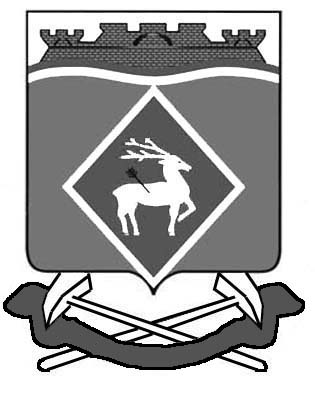     АДМИНИСТРАЦИЯ        ЛИТВИНОВСКОГО СЕЛЬСКОГО                                                                 
                ПОСЕЛЕНИЯ      Садовая ул., д.2  с.Литвиновка,           Белокалитвинский район,          Ростовская область, 347030        Тел.: (863-13) 33-1-33,6-11-49             sp 04046 @donpac.ru                    ОКПО 04227278      ИНН/КПП 6142019512/614201001               ОГРН 1056142026126            03.06.2016   № Аналитический обзор 	по состоянию работы с обращениями граждан по Администрации    		Литвиновского сельского поселения по состоянию на 01 июня 2016   года.    В мае  2016 г. в Администрацию Литвиновского сельского         поселения    поступило 10  письменных  обращений:12.05.2016 –от жителя  г. Белой Калитвы Минеева Романа Петровича, проживающего по адресу: г. Белая Калитва  ул. Калинина д.10 кв.35, по вопросу инициирования изменений условий договора с ООО «Березовка».17.05.2016 – от жителя с. Литвиновка Савельева Павла Павловича, проживающего по адресу: с. Литвиновка ул. Молодежная д.9 кв.2, по вопросу разрешения временного складирования пластушки возле двора.19.05.2016 – из приемной Президента России от Жирновой Елизаветы Владимировны, проживающей по адресу: с. Литвиновка пер. Ковыльный д.6, по вопросу социального обеспечения.23.05.2016 – от жителя с. Литвиновка Громова Николая Ивановича, проживающего по адресу: с. Литвиновка ул.Молодежная д.1 кв.1, по вопросу разрешения временного складирования песка возле двора.24.05.2016 – от жителя с. Литвиновка Бушнева Сергея Александровича, проживающего по адресу: с. Литвиновка ул. Воинов Интернационалистов д.4 кв.1, по вопросу выдачи копии протокола общего собрания пайщиков ООО «Березовка» от 12.05.2016г.24.05.2016 – от жителя с. Литвиновка Голубова Юрия Михайловича, проживающего по адресу: с. Литвиновка ул. Подгорная д.44, по вопросу несогласия с условиями договора аренды земельного участка и намерении забрать выделенный земельный участок у арендатора.24.05.2016 – от жительницы с. Литвиновка Жирновой Елизаветы Владимировны, проживающей по адресу: с. Литвиновка пер. Ковыльный д.6, по вопросу оказания АСП.27.05.2016 – от жительницы с. Литвиновка Фудолеевой Ефросиньи Федоровны, проживающей по адресу: с. Литвиновка ул.Буденного д.53, по вопросу выдачи копии протокола общего собрания пайщиков ОО «Березовка» от 04.09.2011г.30.05.2016 – от жительницы с. Литвиновка Мостовой Ирины Ивановны, проживающей по адресу: с. Литвиновка ул. Садовая д.1 кв.11, по вопросу ремонта многоквартирного дома по ул. Садовая д.1. 30.05.2016 – от жительницы с. Литвиновка Мостовой Ирины Ивановны, проживающей по адресу: с. Литвиновка ул. Садовая д.1 кв.11, по вопросу  акта обследования многоквартирного дома.Глава Литвиновского  сельского поселения                                      Т. Г. Холоднякова